 УВАЖАЕМЫЕ ТУРИСТЫ!Благодарим вас за то, что вы воспользовались услугами туроператора «Join UP!» Пожалуйста, внимательно ознакомьтесь с содержанием этой памятки.Мексика28.04.2021 – 05.05.2021__дата__ - вылет из г. название города в время рейсом ___номер рейса___ авиакомпании _______. Регистрация на рейс в аэропорту название начинается за 2 часа до вылета, заканчивается регистрация за 40 мин до вылета. Если вы несвоевременно прибудете на регистрацию, авиакомпания вправе не принять вас на борт самолета.До выезда в аэропорт проверьте, пожалуйста, наличие необходимых документов: -Загранпаспорта АвиабилетыЭлектронное разрешение QR код заполненной анкеты  https://afac.hostingerapp.com/Ваучера Страховки ВАЖНО!!!Система электронной авторизации (СЕА)Для граждан, имеющих паспорта Украины, посещающих Мексику с целью туризма, транзита и бизнеса, действует электронная система получения разрешения на въезд без необходимости открытия визы в посольстве.  Электронное разрешение бесплатное, действительно для одной поездки, рассчитано на один въезд на протяжении 30 дней с момента его подтверждения. Максимальный срок пребывания граждан Украины – 180 дней. Минимальный срок действия паспорта – 6 месяцев.  Распечатанное разрешение необходимо ВНИМАТЕЛЬНО ПРОВЕРИТЬ, так как ОШИБКИ НЕ ДОПУСКАЮТСЯ, и предъявить его вместе с паспортом и авиабилетом представителю авиакомпании при регистрации на рейс. Авиакомпания проверит информацию, и если все верно, посадка будет разрешена.ВАЖНО!!! Анкета здоровья Заполнить до вылета!Со списком вопросов анкеты можно ознакомиться по следующей ссылке: https://afac.hostingerapp.com/В связи с нынешней эпидемиологической ситуацией в мире, была разработана «Анкета для выявления факторов риска для путешественников», которую Вы сможете заполнить онлайн, после чего будет создан QR-код, необходимый для определения того, подпадает ли путешествующий под определенные факторы риска.В случае наличия таких факторов на контрольно-пропускном пункте в Мексике пассажир будет направлен в учреждения здравоохранения для обследования. Эта анкета не представляет собой документ для миграционных ограничений, однако авиакомпания может потребовать ее перед посадкой в ​​самолет или въездом на государственную территорию Мексики.ВАЖНО! Путешествие с детьми до 18 лет https://embamex.sre.gob.mx/ucrania/index.php/2016-04-13-07-16-32/18Если Вы путешествуете с детьми, Вам необходимо иметь при себе оригинал свидетельства о рождении ребенка и оригинал нотариально заверенного разрешения на вывоз ребенка в случае, если ребенок едет с одним из родителей либо без сопровождения взрослых, с переводом на английский или испанский язык (АПОСТИЛЬ НЕ ОБЬЯЗАТЕЛЕН!) Согласно действующему на сегодняшний день Законодательству Украины вывоз наличной валюты за пределы Украины разрешен в размере до 10 000 евро на каждого из туристов или в размере эквивалента этой суммы в другой иностранной валюте. Рекомендуем также задекларировать при вылете из Украины все ценные предметы, принадлежащие Вам (золотые украшения, драгоценности, дорогую фото- и видеоаппаратуру).Вы самостоятельно проходите регистрацию на рейс и паспортный контроль.  При регистрации на рейс необходимо предъявить загранпаспорт, авиабилет, электронное разрешение, QR код анкеты На стойке регистрации авиакомпания выдаст Вам посадочные талоны с указанием номеров мест в самолете. Ваши авиабилеты выписаны в оба конца. Просьба сохранять их до конца поездки. Для Вашего комфорта у авиакомпаний Turkish Airlines, Air France, KLM, Lufthansa есть онлайн регистрация на сайтах авиакомпаний за 24 часа до вылета. Перед перелетом будьте аккуратны: злоупотребление спиртными напитками может привести к отказу авиакомпаний посадить Вас на борт самолета. Ваш багаж регистрируется до конечного пункта, поэтому при пересадках в промежуточных аэропортах с Вами будет только ручная кладь. Максимальное количество мест багажа на рейсах авиакомпании Air France / KLM – 1 сумка (чемодан) до 23 кг и ручная кладь до 12 кг, Turkish Airlines – 2 сумки (чемодана) до 23 кг и ручная кладь до 8 кг, Lufthansa – 1 сумка (чемодан) до 23 кг и ручная кладь до 8 кг.В аэропорту, где проходит стыковка рейсов, обязательно перепроверьте на информационных мониторах номер ворот (GATE) выхода на посадку, указанный при регистрации в аэропорту отправления. Иногда номер ворот меняется.Прибытие в аэропорт города____ название в ____ время.По прилете в г. ____название Вы проходите к стойке PASSPORT CONTROL. По прилете в Мексику. В зале прилета, перед прохождением паспортного контроля гражданам Украины следует заполнить иммиграционную карту. Пройдите паспортный контроль (предъявляется заграничный паспорт с визой или разрешением на въезд, миграционная карточка на въезд). Получите ваш багаж в зоне прилета на ленточном транспортере, рядом с которым на электронном табло будет указан номер Вашего рейса. И пройдите таможенный контроль. Здесь выборочно досматривают ручную кладь у отдельных туристов, на которых загорается красная кнопка. Ввоз продуктов запрещен. На выходе из аэропорта вас встретит представитель принимающей компании.При прибытии в аэропорт Канкуна Вы выходите в зал прилета, где Вас будет ждать с табличкой «PTM TRAVEL» принимающая компания. Вы подходите, показываете ваучер на трансфер аэропорт – отель. Далее Вас подводят к автобусу.Важно!!!Индивидуальные трансферы принимающая компания встречает с именной табличкой По приезде в отель для заселения предъявите на Reception свой паспорт и ваучер. Время регистрации (check in time) – 15:00. Также рекомендуем взять визитную карточку отеля, с помощью которой вы легко вернетесь в гостиницу из любой части курорта. ЭКОЛОГИЧЕСКИЙ НАЛОГ В ОТЕЛЯХ МЕКСИКИ Обратите внимание! Экологический налог составляет 28–42 мексиканских песо MXN (1.4–2.00 USD). Данная сумма не фиксируемая и может меняться, в зависимости от изменения экономического эталона по обязательным платежам, предусмотренным федеральным законом. Экологический налог взимается за номер за каждую ночь пребывания. Оплата производится непосредственно в отеле при заселении. Просим заблаговременно уведомить туристовЕсли во время отдыха с Вами произошел страховой случай, следует зафиксировать его, позвонив в представительство страховой компании. При наличии страхового полиса обслуживание производится бесплатно или с последующей компенсацией расходов согласно страховому полису (см. памятку, прилагаемую к страховому полису). Специальные прививки для въезда на территорию Мексики не требуются. Ассистентская компания I.M. «NOVA ASSISTANCE»,Tel. +373 22 994 955, +380 44 374 50 26, +380443745026Email: office@novasist.net, Skype: nova-assistanceПросим обратить внимание, что данный звонок необходимо сделать не позднее чем через 24 часа с момента наступления страхового случая!ОБРАТНЫЙ ВЫЛЕТДАТАТрансфер в аэропорт г. ____город. Вылет из а/п в____ время рейсом ____номер рейса авиакомпании а/к. Прибытие в г. ____город в _____время.За один день до Вашего обратного вылета Ваш гид предупредит Вас о времени обратного трансфера в аэропорт. ВАЖНО!!!С 1 апреля 2021 года в мексиканском штате Кинтана-Роо начнут взимать новый туристический налог. Налог должны будут платить все иностранные туристы старше 15 лет при отлете из Мексики через международные аэропорты, расположенные в штате (Канкун, Косумель). Размер налога составит 224 MXN, или около $11.Туристы смогут оплатить новый налог:во время пребывания в Мексике, через новый веб-сайт Visitax http://www.visitax.gob.mx/sitio/наличными в песо, в терминалах, установленных в аэропортах.Выписка из отеля. О времени встречи в холле отеля для отправки в аэропорт вас заранее предупредит представитель компании (обычно устно или письменно). ВНИМАНИЕ: Вам надо помнить, что check-out (официальное время, когда Вам необходимо освободить номер) – 12:00. За 10-20 минут до назначенного времени желательно спуститься с вещами в холл. У стойки администрации Вы должны будете оплатить все счета за дополнительные напитки, мини-бар, телефонные переговоры и т.п. и сдать ключ от номера. Обязательно проверьте, не забыли ли Вы взять вещи из Вашего сейфа и паспорт у портье.Регистрация на рейсы в аэропорту начинается за 3 часа до вылета и заканчивается за 40 минут. Если Вы решили поехать в аэропорт самостоятельно, обязательно укажите водителю аэропорт вашего рейса, предупредите отельного гида. Также просим Вас выезжать заблаговременно.Убедительно просим Вас сообщить представителю компании «PTM TRAVEL»о любых изменениях:1. отказе от транспорта; 2. переносе даты вылета; 3. изменении номера комнаты; 4. изменении рейса.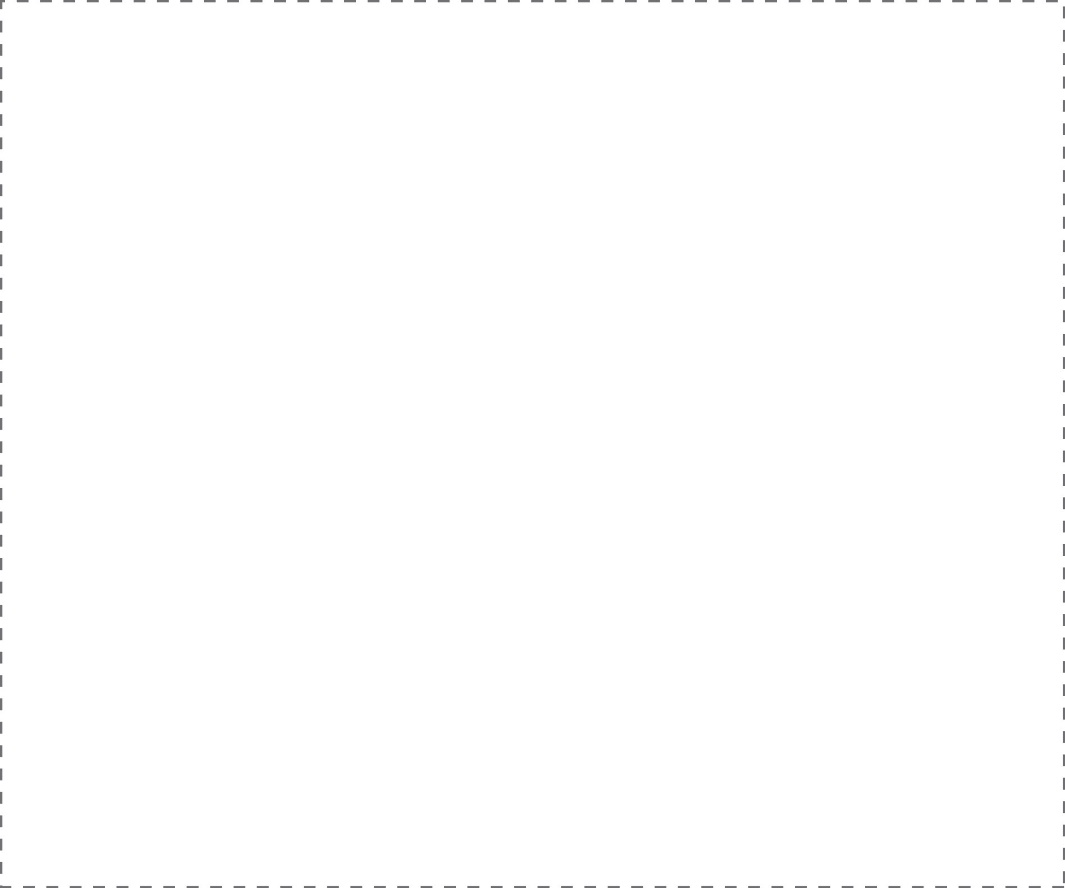 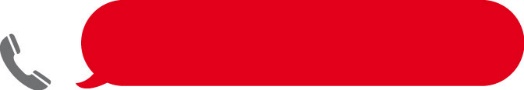          КОНТАКТНЫЕ ДАННЫЕ• Горячая телефонная линия компании Join UP! +38 (44) 303 9 303 только для экстренной связи.График работы: с пн. по пт.: 20:00 – 09:00, сб.: 16:00 – 24:00, вс.: 24 часа• PTM TRAVELВ Канкуне+52 998 150 9999+52 998 303 7882 Александра Морщакина В Мехико +52 1 998 303 7882 Александра Морщакина• Посольство Украины в Мексиканских Соединенных Штатах (г. Мехико) (+5255) 5282-4744,(+5255) 5282-4789.Уважаемые туристы! Напоминаем вам, что все формальности, связанные с переносом, изменением времени вылета, отменой рейса и утерей багажа – это зона ответственности авиакомпании. Поэтому, если у вас возникли вопросы касательно этих пунктов, просим решать их сразу с представителями авиакомпании. 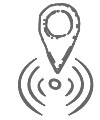 Дополнительная информацияРазница во времени – минус 7 или 8 часов (зависит от времени года).Регистрация гостей. При поселении в гостиницу вам понадобятся ваш ваучер и паспорт. Если вы путешествуете с ребенком, то он должен иметь отдельный паспорт, либо быть вписанным в паспорт родителей.Обратите внимание! Экологический налог составляет 28–42 мексиканских песо MXN (1.4–2.00 USD). Данная сумма не фиксируемая и может меняться, в зависимости от изменения экономического эталона по обязательным платежам, предусмотренным федеральным законом. Экологический налог взимается за номер за каждую ночь пребывания. Оплата производится непосредственно в отеле при заселении. Просим заблаговременно уведомить туристовЦенности. В целом, можно быть спокойными за вещи, которые Вы оставляете в номере (но не забывайте закрывать двери и окна). Однако ценные предметы, документы и деньги настоятельно рекомендуется хранить в сейфе в номере или на стойке регистрации. Имейте в виду, что деньги, оставленные на видном месте в номере, горничная рассматривает как чаевые.Национальная валюта – мексиканский песо, который обозначается значком $ с одной линией (в отличие от американского доллара с двумя). Часто знак "$" используется как для песо, так и для доллара США. 1 USD равен примерно 11-13 песо. Валюту можно поменять в обменных пунктах аэропорта, отелях или коммерческих банках. Время работы банков: с понедельника по пятницу с 9:00 до 16:00. Некоторые отделения в больших городах могут работать и в субботу, а в течение недели – до 19:00. В большинстве магазинов принимаются кредитные карты VISA, MASTER CARD, AMERICAN EXPRESS.Питание в гостинице. Сейчас большинство курортных отелей перешло на режим «Все включено». Во всех отелях завтрак – «шведский стол», проходит с 7 до 10 утра. Обед – с 13 до 15, ужин обычно проходит с 19 до 22 часов.Чаевые в размере 1 USD принято давать за небольшие услуги (например, водителям, носильщику, горничной). В ресторанах и барах отеля тоже принято давать небольшие чаевые.Электричество. В Мексике напряжение в сети – 110 вольт. В некоторых отелях вилки и розетки не соответствуют европейским стандартам (плоская вилка) – необходим адаптер. Медицина. Рекомендуем взять с собой самые необходимые лекарства. Воду из-под крана пить нельзя, если нет специального указания отеля.Развлечения. Многие центры развлечений находятся в гостиницах. Каждый вечер с 21:30 до 22:45 почти в каждом отеле проходит вечерняя развлекательная программа. Мы рекомендуем воспользоваться услугами  самой  популярной дискотеки в Канкуне «Coco Bonco».Шопинг. Мексиканское народное творчество очень разнообразно и отражает неиссякаемую фантазию и изобретательность ремесленников. Не забудьте приобрести на память экзотические сувениры: изделия из обсидиана – священного камня индейцев, украшения из знаменитого мексиканского серебра, яркие гамаки ручной работы, цветные сомбреро и многое другое!Желаем счастливого и яркого путешествия!